To access Accelerated Reader use this link:https://ukhosted49.renlearn.co.uk/2235117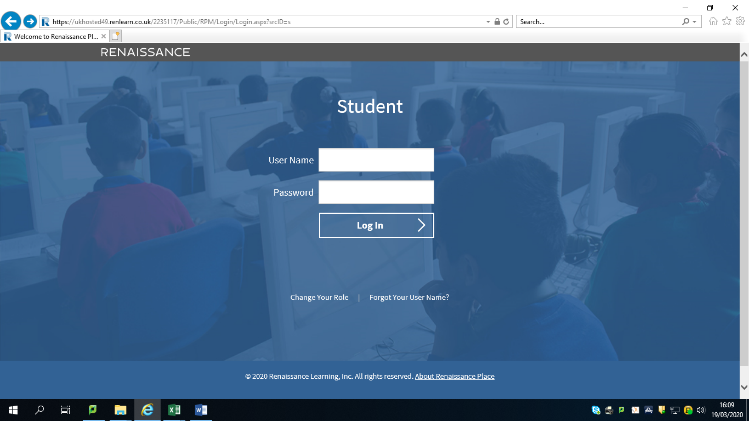 Using the username and password log on to the site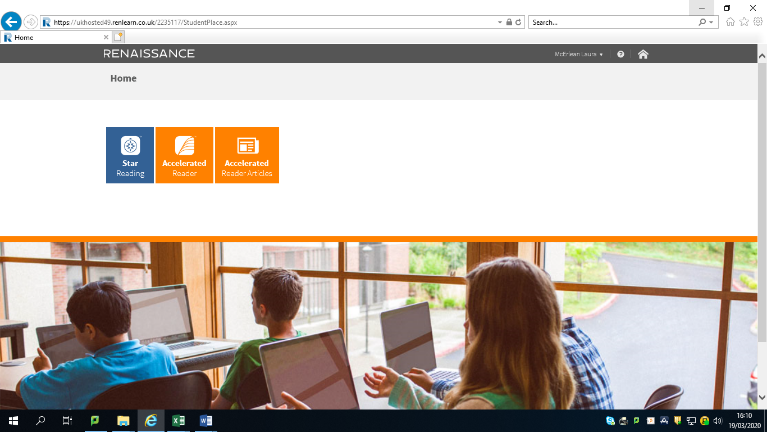 Click on the middle box Accelerated Reader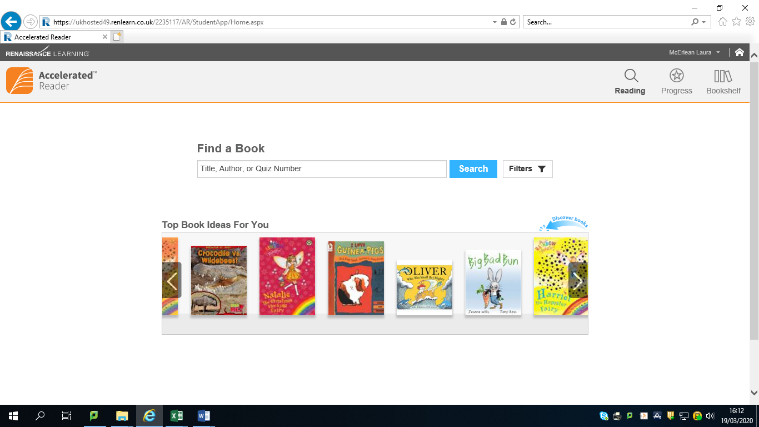 Click in the box called Find a Book .Type the name of the book you have read 
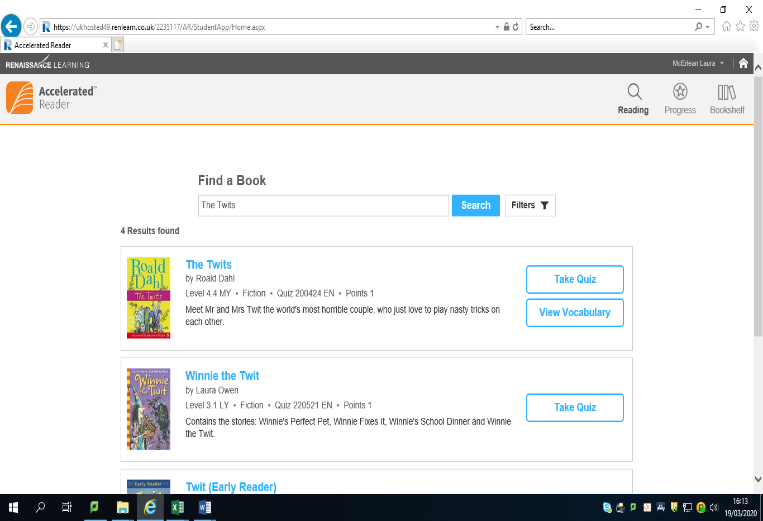 Select the book and click on Take a Quiz